9 ЗАСЕДАНИЕ 1 СОЗЫВАВ соответствии с пунктом 2 части 10 статьи 40 Федерального закона 
от 06.10.2003 №131-ФЗ «Об общих принципах организации местного самоуправления в Российской Федерации», пунктом 2 части 1 статьи 35 Устава Козловского муниципального округа Чувашской Республики и на основании личного заявления Лукиновой Надежды Вениаминовны от 09 января 2023 года, Собрание депутатов Козловского муниципального округа Чувашской РеспубликиРЕШИЛО:1. Досрочно прекратить полномочия депутата Собрания депутатов Козловского муниципального округа Чувашской Республики первого созыва по Андреево-Базарскому одномандатному избирательному округу №11 Лукиновой Надежды Вениаминовны в связи с отставкой по собственному желанию                          19 января 2023 года.2. Внести изменение в решение Собрания депутатов Козловского района Чувашской Республики от 27.09.2022 №1/22 «Об утверждении состава постоянных комиссий Собрания депутатов Козловского муниципального округа Чувашской Республики первого созыва», исключив из постоянной комиссии Собрания депутатов Козловского муниципального округа Чувашской Республики по законности, правопорядку, депутатской этике и местному самоуправлению Лукинову Надежду Вениаминовну.3. Настоящее решение вступает в силу со дня его принятия.Председатель Собрания депутатовКозловского муниципального округаЧувашской Республики  						                 Ф.Р. ИскандаровЧĂВАШ РЕСПУБЛИКИ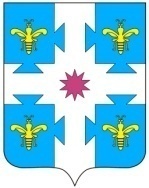 ЧУВАШСКАЯ РЕСПУБЛИКАКУСЛАВККА МУНИЦИПАЛЛĂ ОКРУГӖHДЕПУТАТСЕН ПУХӐВĔЙЫШĂНУ19.01.2023  1/114  №Куславкка хулиСОБРАНИЕ ДЕПУТАТОВКОЗЛОВСКОГОМУНИЦИПАЛЬНОГО ОКРУГАРЕШЕНИЕ 19.01.2023 № 1/114город КозловкаО досрочном прекращении полномочий депутата Собрания депутатов Козловского муниципального округа Чувашской Республики первого созыва Лукиновой Надежды Вениаминовны